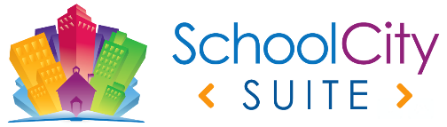 TOLLESON UHSDSEPTEMBER 11, 2017 – Sessions 2 and 3Training Objective: Become familiar with the SchoolCity Suite environment to be able to use it independently and in collaboration with colleagues. Tolleson SchoolCity SuiteStaff URL: tuhsd.schoolcity.com			Student URL: online.schoolcity.com/tuhsdAGENDA10:00 am – 12:00 pm		Welcome 				Basic Navigation 				Assessment Options				Create an Item Bank Assessment				Delivery Options12:00 pm – 1:00 pm		Lunch 1:00 pm – 3:00 pm 		Online AdministrationStudent Portal Experience	Find Test Results – Predefined ReportsCreate and Manage GroupsSchoolCity Training Specialists: Betty Flanary bflanary@schoolcity.com 
Kristi Johnstonkristi@schoolcity.comSession Evaluation: https://tinyurl.com/y7l9njpn